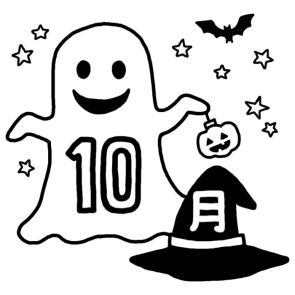 10月１日（月）～10月31日（水）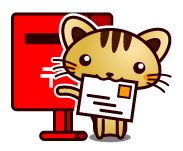 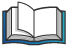 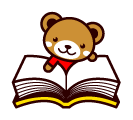 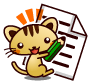 